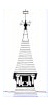 Sound and District Primary School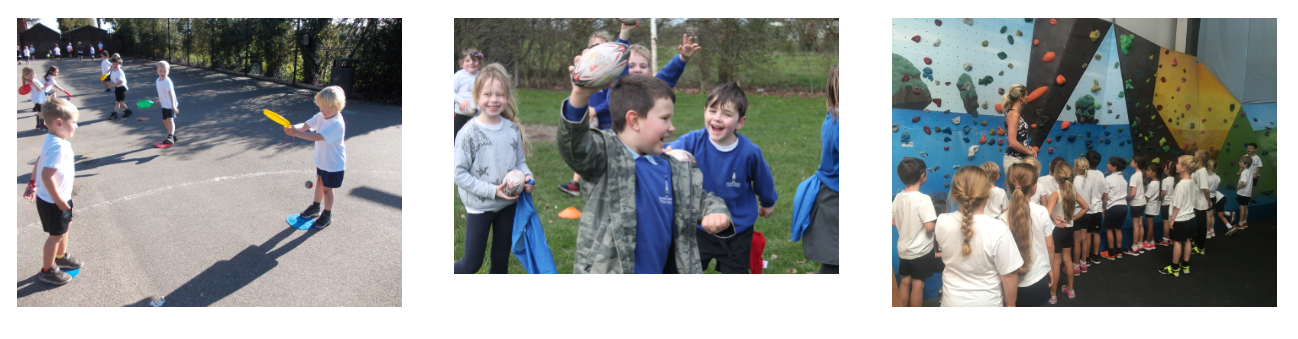 PE CURRICULUM DOCUMENT2020-2021Sound and District Primary School -Vision for PEHere at Sound and District Primary School we believe that Physical Education not only improves health, reduces stress and improves concentration, but also promotes correct physical growth and development. Exercise has a positive influence on academic achievement, emotional stability and interaction with others. We aim for both teachers and children to be aware of its importance. We strive to provide a broad and balanced program for Physical Education that is linked to wider health, physical activity and sporting opportunities. We believe every child should have access to these opportunities and activities that are designed to be enjoyable, vigorous, purposeful and regular. Through providing positive experiences, a lifelong interest in physical activity is encouraged. Our aim is to increase participation in physical activity outside of the two hours offered as part of the PE curriculum and in line with government recommendations of pupils being active for an hour a day. PE National Curriculum - Purpose of study: A high-quality physical education curriculum inspires all pupils to succeed and excel in competitive sport and other physically-demanding activities. It should provide opportunities for pupils to become physically confident in a way which supports their health and fitness. Opportunities to compete in sport and other activities build character and help to embed values such as fairness and respect. Aims: The national curriculum for physical education aims to ensure that all pupils:                                                                develop competence to excel in a broad range of physical activities
 are physically active for sustained periods of time
 engage in competitive sports and activities                                                                                                                         lead healthy, active lives. This curriculum document has been designed to give you an overview of how PE is taught at (School name). The PE curriculum overview document shows the range of activities that pupils will be taught throughout each group. It is up to the teacher in the year group as to how long they will spend on each activity area and this should be based on the physical the needs and interests of the pupils in that year group..The subject and generic concept tables give details to some of the main areas of focus we are hoping to develop through the PE curriculum. The coverage tables detail which of the subject and generic concepts will be highlighted and focussed on during which unit throughout the year groups. The times examined column – shows how many times each concept will be focused on throughout the planned PE curriculum.The progression of skills table gives a breakdown of the EYFS and National Curriculum objectives that pupils will be working on in each year group. Although teacher will use and adjust this as fits the needs and abilities of pupils in their class.The subject specific vocabulary and resource pages in this document act as a reminder to staff of the resources available to help the planning and delivery of individual sessions. All of these resources can be found on the staff shared area.For further help or support with PE. (named person) is the subject lead and is happy to help and support with any questions you may have.PE Curriculum OverviewOther Key Dates:Subject ConceptsGeneric ConceptsCoverage of Subject & Generic ConceptsProgression of Sport Specific SkillsProgression of learning objectives in Tag RugbyProgression of learning objectives in HockeyProgression of learning objectives in RoundersProgression of learning objectives in AthleticsProgression of learning objectives in Outdoor Adventurous Activities Progression of learning objectives in FootballProgression of learning objectives in NetballProgression of learning objectives in Cricket Progression of learning objectives in TennisProgression of learning objectives in HittingProgression of learning objectives in AttackingProgression of learning objectives in GymnasticsProgression of learning objectives in Physical LiteracyProgression of skills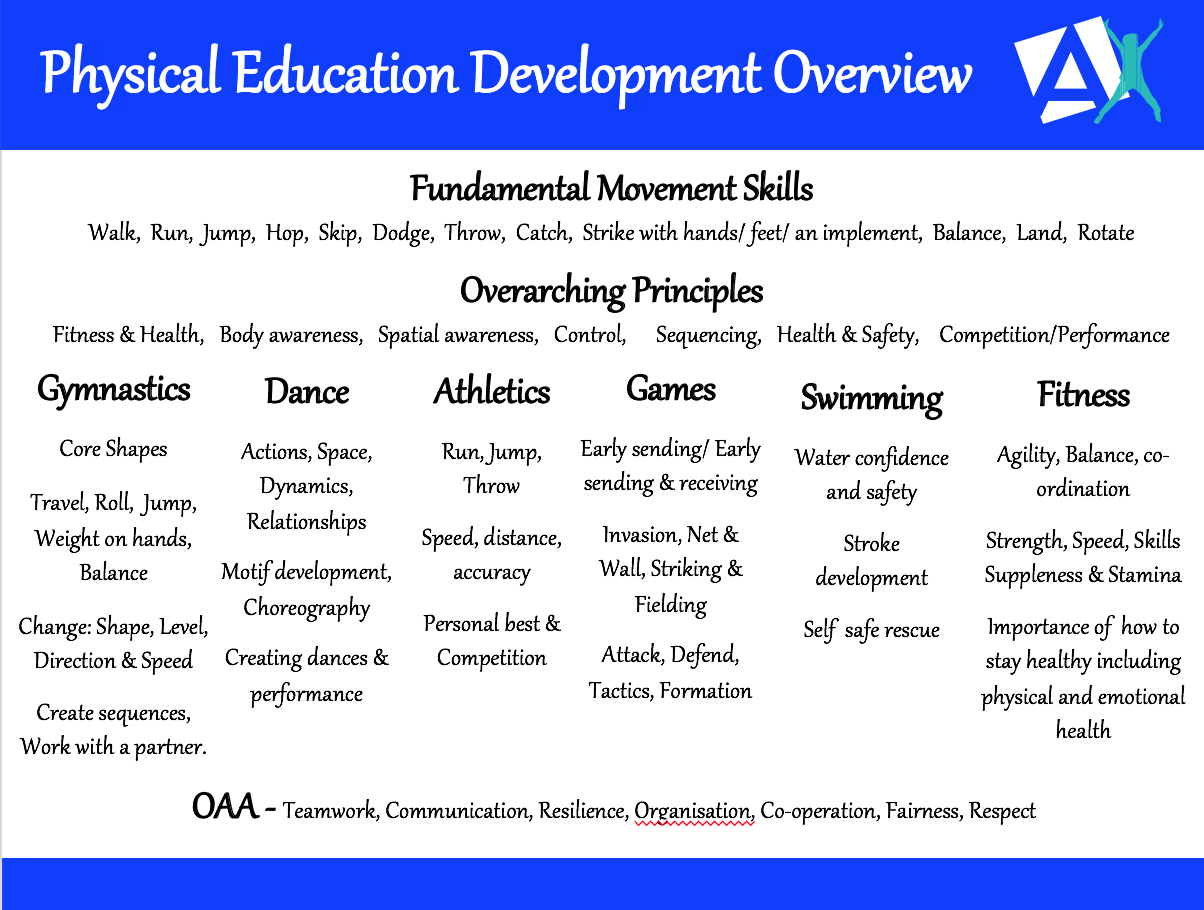 Subject Specific VocabularyGymnastics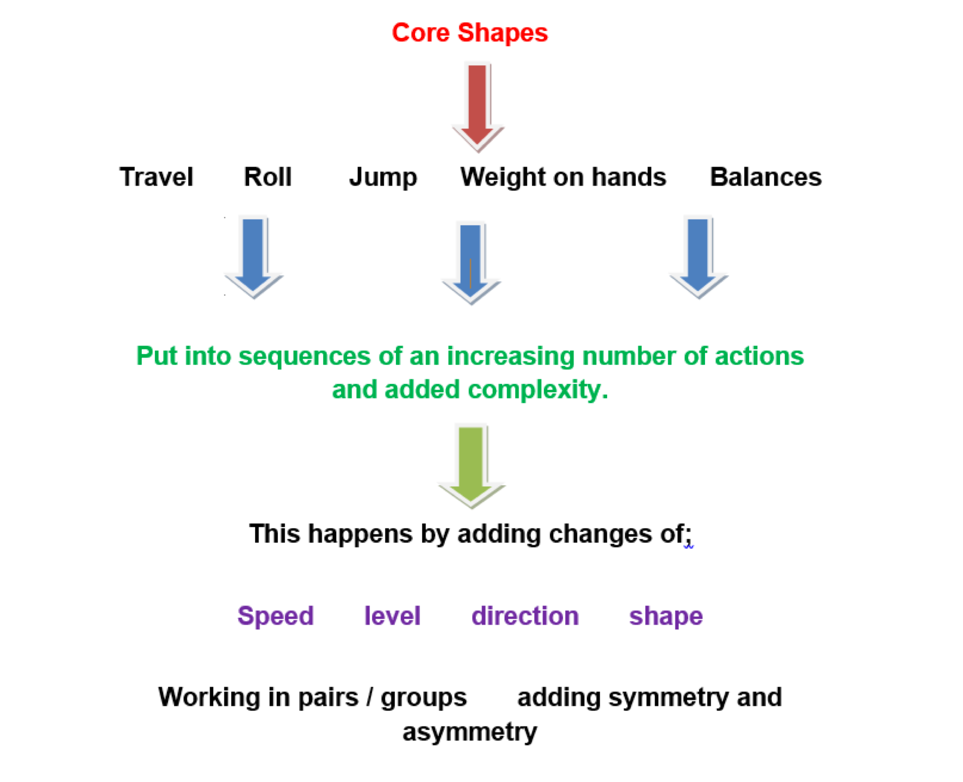 Dance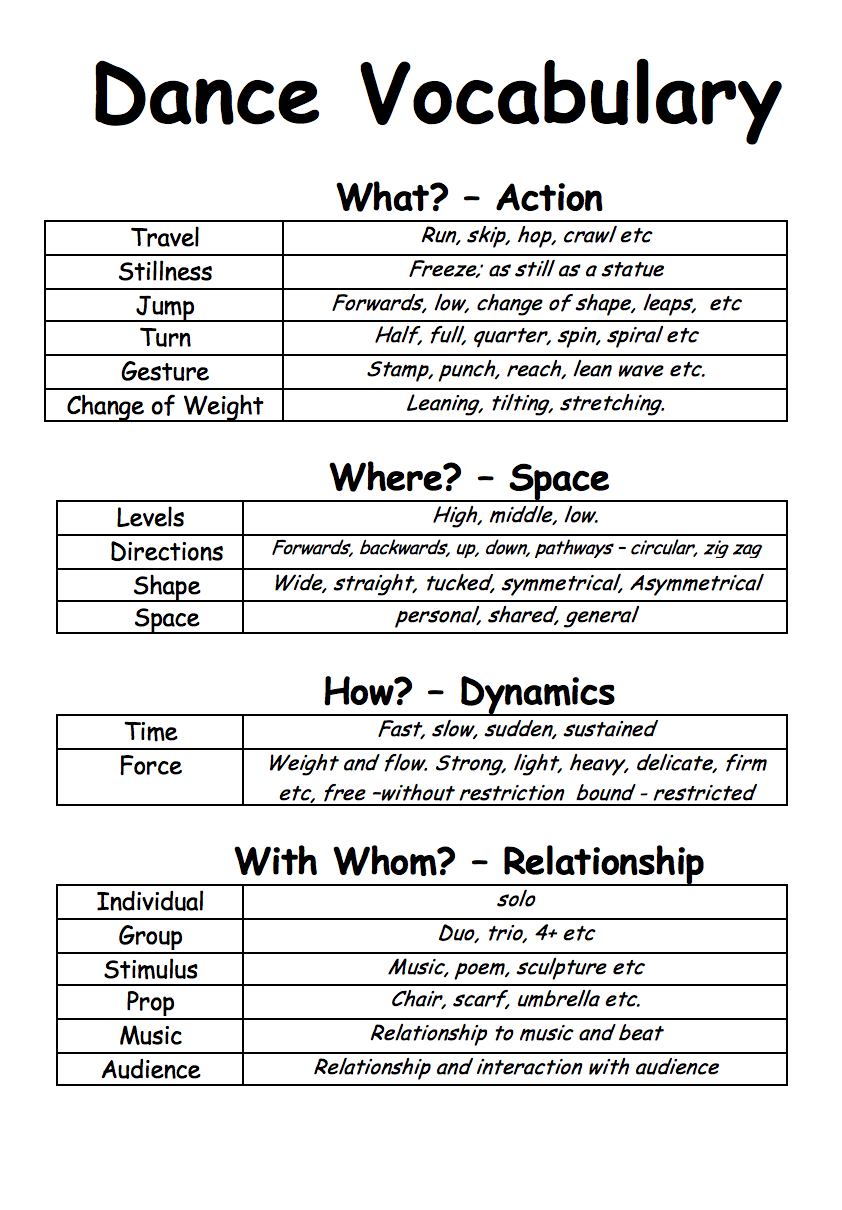 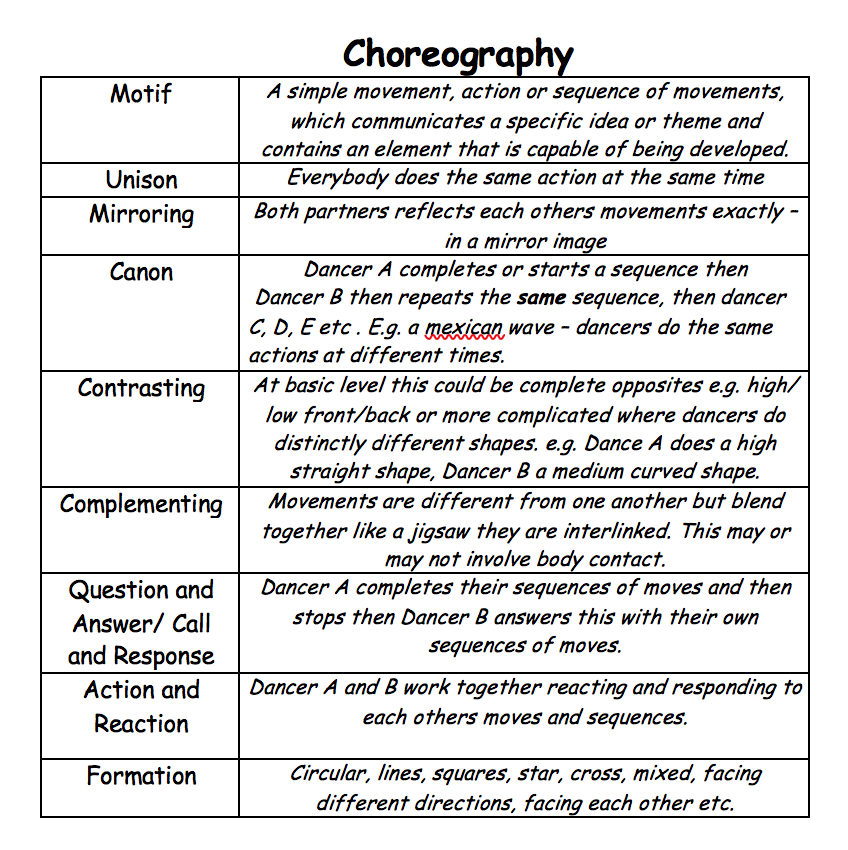 Useful Resources to Support DeliverySubject Specific Vocabulary Posters, teaching cards and challenge cards: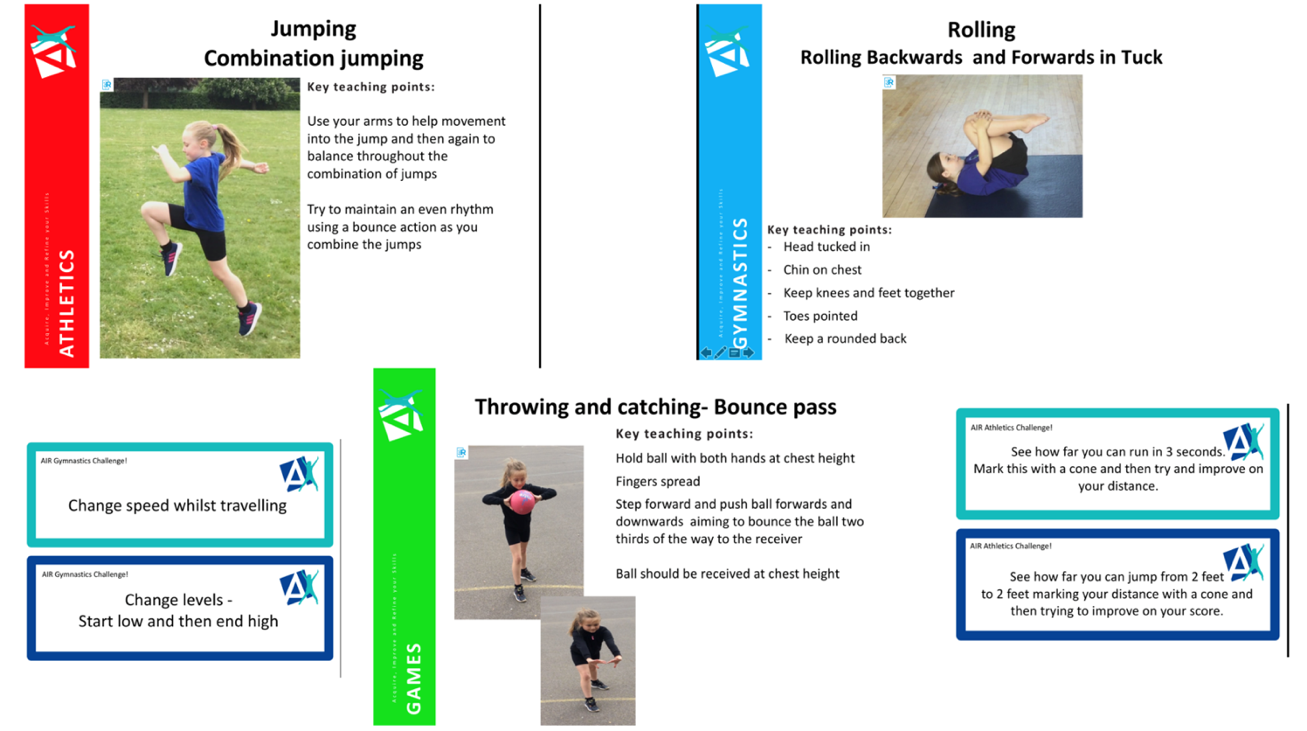 Resources that show games and activities you can use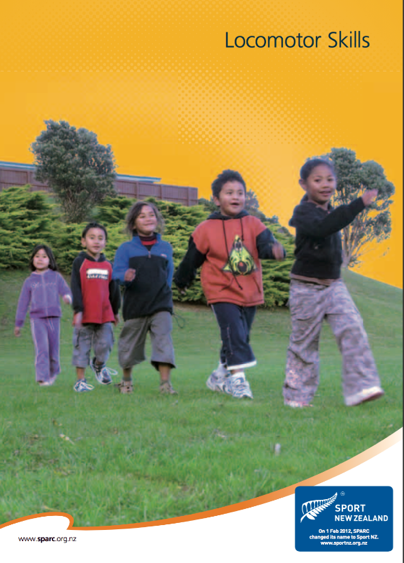 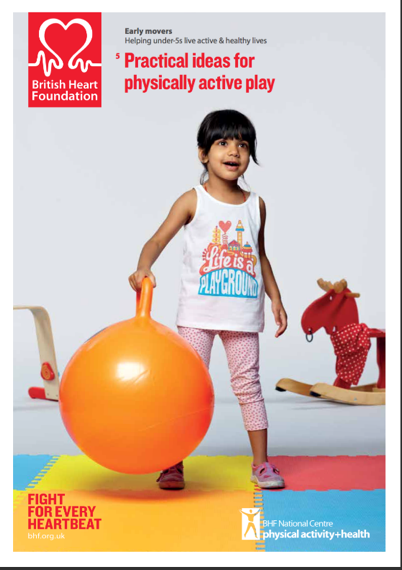 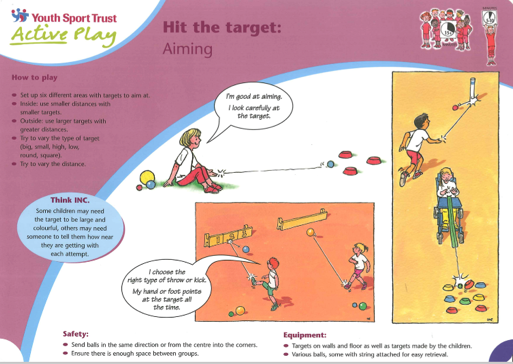 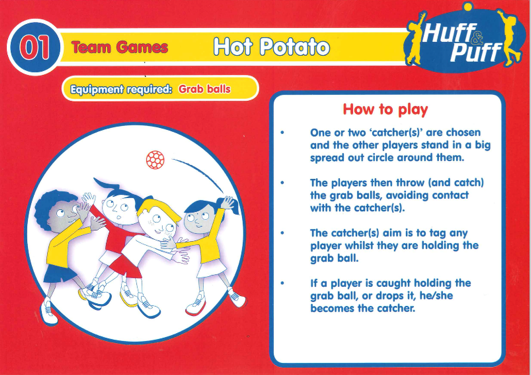 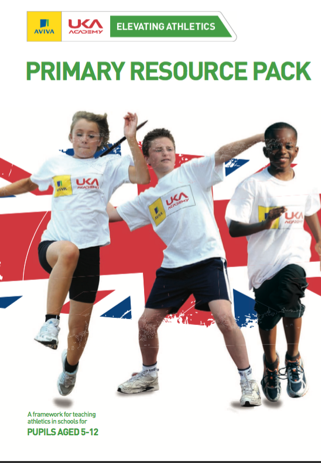 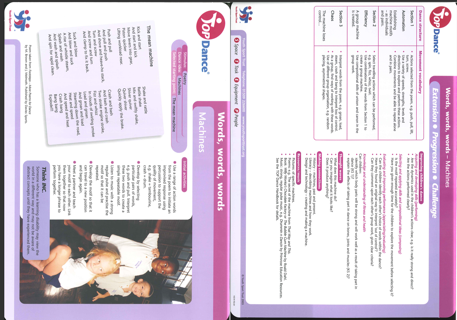 Resources to help with organisation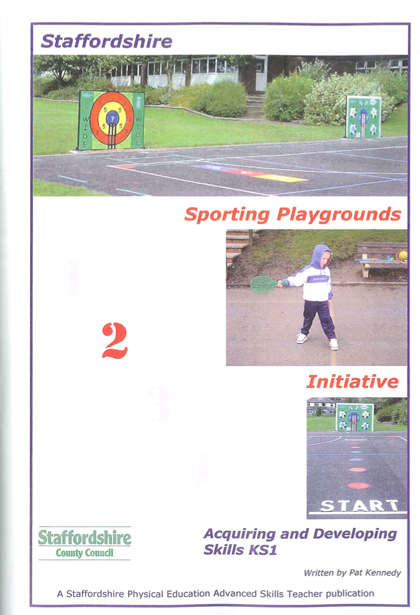 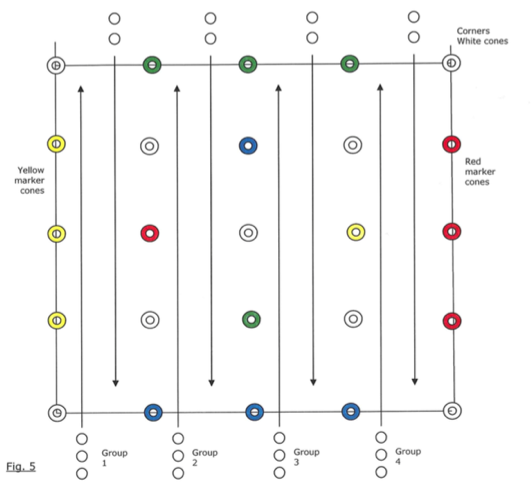 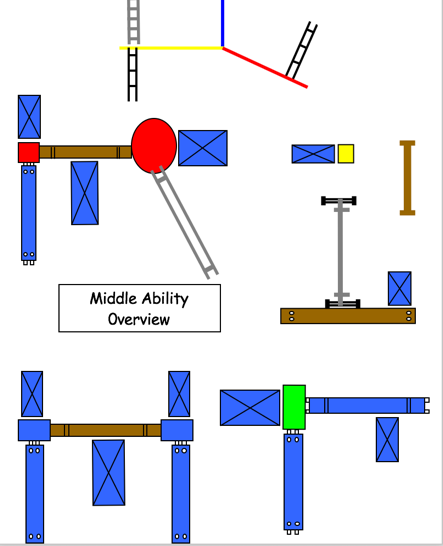 Resources for health and safety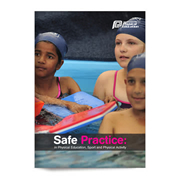 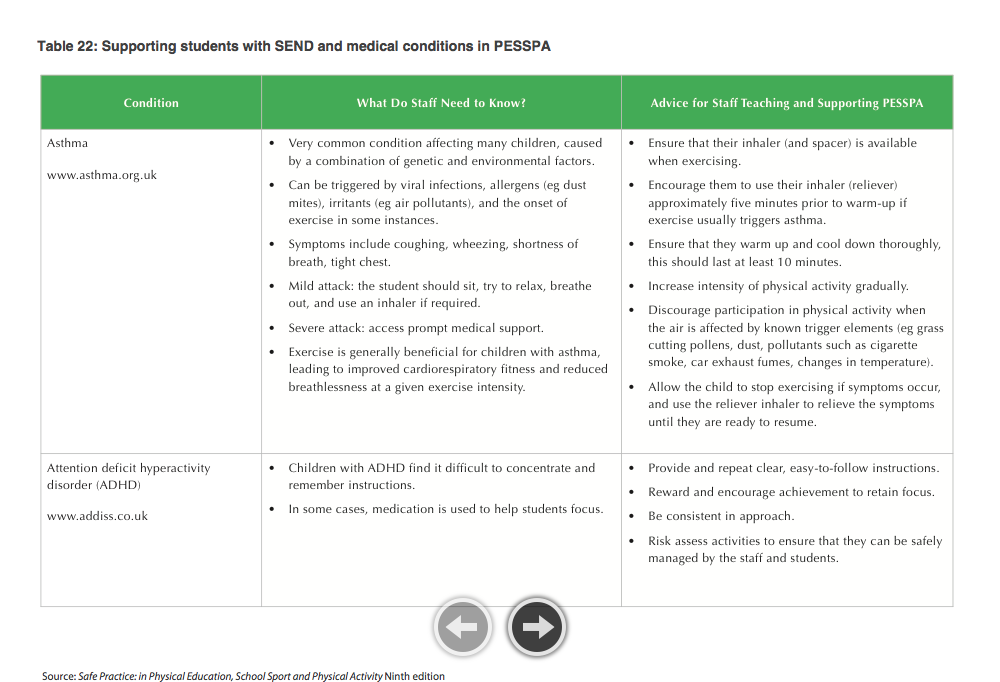 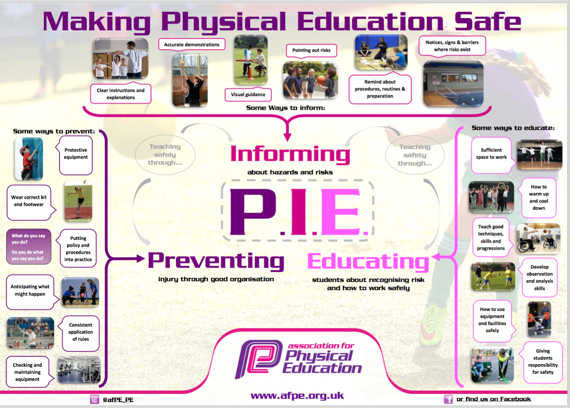 Autumn 1Autumn 2Spring 1Spring 2Summer 1National Sports Week – taster sessions for ‘new’ sports/activitiesSummer 2RGymnastics&Body ManagementGymnastics&Christmas PlayDance&SwimmingCo-operation & Solve problems &SwimmingSpeed, Agility & Travel &AthleticsNational Sports Week – taster sessions for ‘new’ sports/activitiesManipulation and co-ordination&RoundersY 1Attack, Defend and Shoot(Netball)Gymnastics&Christmas PlayDance &SwimmingHit, Catch and Run &SwimmingRun, Jump and throw& Athletics National Sports Week – taster sessions for ‘new’ sports/activitiesSend and Return&RoundersY2Attack, Defend and Shoot(Netball)Gymnastics&Christmas PlayDance &SwimmingHit, Catch and Run Swimming &Run, Jump and throwNational Sports Week – taster sessions for ‘new’ sports/activitiesSwimming&Send and Return(Rounders)Y 3Tag Rugby&NetballLacrosse &HandballDance & FootballTennis &Gymnastics Athletics&CricketNational Sports Week – taster sessions for ‘new’ sports/activitiesOAA&RoundersY4Tag Rugby &HockeyHandball& NetballFootball&DanceGymnastics&TennisAthletics &CricketNational Sports Week – taster sessions for ‘new’ sports/activitiesOAA&RoundersY 5/6Tag Rugby &NetballHockey&HandballDance &GymnasticsFootball&TennisAthletics &CricketNational Sports Week – taster sessions for ‘new’ sports/activitiesOAA&RoundersIntra-competitionNetball competition – final week of ½ termall classes to play competition – all pupils involved. KS1 & KS2 tournament.(R to generate small competition e.g. team relays etc with ball skills)KS2 Handball Competition – ball skills – final week of ½ termR and KS1 Gymnastics performance – final week of ½ termWhole school to generate dances for display for school (whole class or groups) KS2 Tennis competition – final week of ½ termR & KS1 to generate small competition involving passing, catching & some hittingR, KS1 & KS2 Sports Day National Sports Week – taster sessions for ‘new’ sports/activitiesWhole school rounder’s competition(including staff v children)Y6 v staff!Teams/inter competitionNetball & Football team training begins.Inter-school competitionsFootball NetballTag RugbyNetball, Football & Sports hall Athletics training commences/continues.Inter-school competitionsFootball NetballInter-school competitionGolden Mile club commences & Indoor Athletics continues.Cricket trails & team training begins.Inter-school competitionsCricketAthletics teams chosen & training begins.Interschool competitionAthleticsNational Sports Week – taster sessions for ‘new’ sports/activitiesNetball & Football trials and teams chosen ready for September.Inter-school competitionRoundersMental Health awareness daySports ReliefSchool Sports WeekOlympicsIt is an expectation that 2 sessions of PE are taught each weekNotes: You do not have to teach each area at a certain time but must cover all areas over the year. Each year group has 2 half terms of dance and gymnastics which should provide a minimum of 12 hours for each area. Some year groups have a choice of game activities within their curriculum. They may choose to teach through a variety of different activities or through one activity they’d like to specialise in.Subject conceptSubject conceptDefinition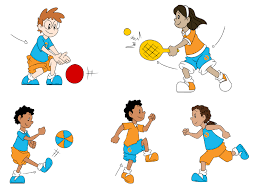 MovementFundamental movement skills are the various gross motor skills such as running, jumping, balancing, throwing, catching, kicking etc. These skills are the basis for all physical activity that we do in sports, dance, gymnastics and other physical activities. It is important that these skills are learnt so that children feel confident in accessing all forms of sport and exercise.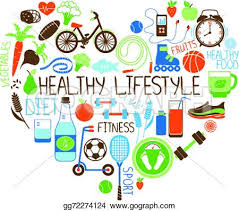 Fitness & HealthHealth means a person has good physical health, no injuries, diseases or issues, and good mental health and well being. ... Fitness is a state or condition of being physically active. Fitness is a result of general nutrition and proper conditioning, and fitness is a state of general physical and mental well-being.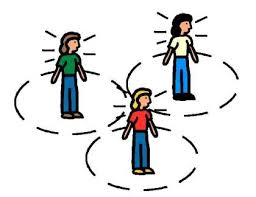 Body & Spatial AwarenessBody awareness is the ability to understand where our bodies are in space and how our bodies move. Spatial awareness is the ability to be aware of oneself in space. It is an organised knowledge of objects in relation to oneself in that given space. Spatial awareness also involves understanding the relationship of these objects when there is a change of position.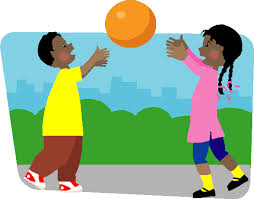 ControlObject control skills can be defined as those abilities that an athlete displays that move or receive an item with accuracy and control. Manipulative skills are related and can be defined as the ability to move an object with the feet, hands, or even the body. The two terms are often referred to synonymously.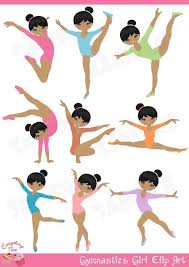 SequencingThe combination of fundamental movement skills and movement elements to enable the body and/or objects to move in response to a stimulus.Being able to  sequence in a multi-step task or activity performance to achieve a well-defined result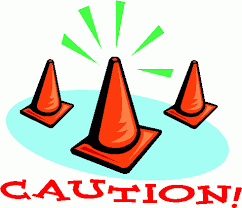 Health & SafetyHealth and safety refers to guidelines and procedures that protect the safety, welfare and health of any person engaged in work or employment. Pupils should understand and be actively involved in the health and safety procedures for PE. Ensuring these are followed correctly so they can help to prevent accidents and reduce the risk of injury and illness.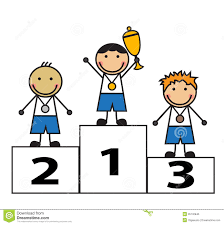 Competition, performance& pathwaysPupils should have the opportunity to take part in a variety of events and competitions which allow them to understand and follow rules, experience the concept of winning and losing, being part of a team and trying their best. They should also have the opportunity to perform to an audience. They should also understand the pathways to further their performance and interest through clubs and other outside agencies.Generic conceptGeneric conceptDefinition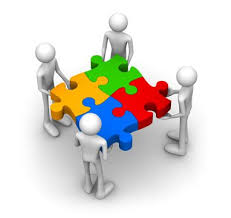 TeamworkTeamwork is the combined action  and efforts of a group to make them effective and efficient. Pupils should experience being part of a team and playing their part in working towards a variety of goals and achievements.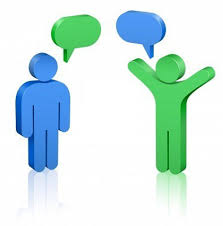 CommunicationCommunication is the imparting or exchanging of information by speaking, writing, or using some other medium. Pupils should be able to understand the importance of good communication to achieve desired outcomes.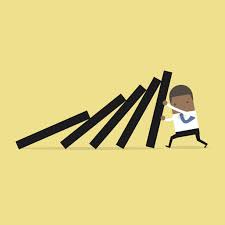 ResilienceResilience is the capacity to recover quickly from difficulties. Pupils should learn to persevere when problem solving, when trying to achieve a difficult goal or when faced with adversity.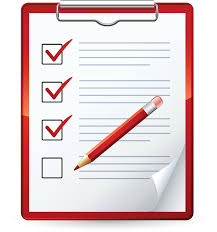 OrganisationOrganisation means to arrange systematically, to order, to make arrangements or preparations for (an event or activity). Pupils should learn to be able to organise themselves for the events and activities they are going to take part in. They should also have knowledge of organising equipment and materials necessary to undertake the activities.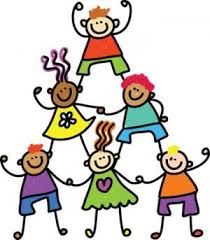 Co-operationCo-operation is the action or process of working together to the same end. Pupils should be able to co-operate in various ways on different tasks and activities.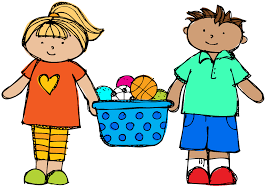 FairnessFairness is the ability to be impartial and just in the treatment or behaviour towards others without favouritism or discrimination. Pupils should learn to involve everyone in activities, to encourage each other and to keep to any rules of games. 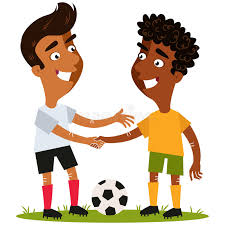 RespectRespect is showing due regard for the feelings, wishes, or rights of others. Pupils should show respect for themselves, each other and adults and demonstrate this in the activities they are part of. ReceptionDanceGymnasticsHealth & FitnessFundamental Movement SkillsWater Confidence SessionsForest School ActivitiesYear 1DanceGymnasticsHealth & FitnessFundamental Movement Skills/ Games/ AthleticsYoga/ StretchingForest School ActivitiesYear 2DanceGymnasticsHealth & FitnessFundamental Movement Skills/ Games/ AthleticsYoga/ StretchingOutdoor and Adventurous/ Forest School ActivitiesYear 3DanceGymnasticsHealth & FitnessAthleticsInvasion/ Net & Wall/ Striking & Fielding GamesSwimmingOutdoor and Adventurous/ Forest School ActivitiesYear 4DanceGymnasticsHealth & FitnessAthleticsYear 4Invasion/ Net & Wall/ Striking & Fielding GamesSwimmingOutdoor and Adventurous/ Forest School ActivitiesYear 5DanceGymnasticsHealth & FitnessAthleticsInvasion/ Net & Wall/ Striking & Fielding GamesTop up SwimmingLeadershipYear 6DanceGymnasticsHealth & FitnessAthleticsInvasion/ Net & Wall/ Striking & Fielding GamesYoga/ StretchingOutdoor and Adventurous/ Forest School ActivitiesYear 4 will be learning: To consistently perform basic tag rugby skillsTo implement rules and develop tactics in competitive situationsTo increase speed and develop endurance during game playYear 5 will be learning: To combine basic tag rugby skills such as catching and quickly passing one movement To be able to select and implement appropriate skills in a game situationTo begin to play effectively when attacking and defending To increase the power of passes so the ball can be moved quickly over greater distanceYear 6 will be learning: To choose and implement a range of strategies and tactics to attack and defend. To combine and perform more complex skills at speed To observe, analyse and recognise good individual and team performances Year 4 will be learning: To be able to consistently perform basic hockey skills such as dribbling and push passTo implement basic rules of hockey To develop tactics and apply them to basic competitive situations To increase speed and endurance during game playYear 5 will be learning:To be able to combine basic hockey skills such as dribbling and push pass To be able to confidently select and apply skills in a game situation To begin to play effectively in different positions on the pitch including defence To increase power and strength of passes, moving the ball over longer distancesYear 6 will be learning: To choose and implement a range of strategies and tactics to attach and defendTo combine and perform more complex skills ar great speedTo recognise and describe good individual and team performances To suggest, plan and lead a warm up as a small group. Year 3 will be learning: To be able to play simple rounders games To apply some rules to the game To develop and use simple rounders skills Year 4 will be learning:To develop the range of rounders skills that can apply in a competitive context To choose and use a range of simple tactics in isolations and in a game context To identify different positions in rounders and the role of this positions Year 5 will be learning: To link together a range of skills and use in combination To collaborate as a team to choose, use and adapt rules in gamesTo recognise how some aspects of fitness apply to rounders e.g. power, flexibility and cardiovascular endurance Year 6 will be learning: To apply consistently rounders in conditioned games To play small sided games using standard rounders pitch layout To use a range of tactics for attacking and defending in role of bowler, batter and fielderYear 3 will be learning:To control movements and body actions in response to specific instructions. To demonstrate agility and speed To jump for height and distance with control and balance To throw with speed and power and apply force. Year 4 will be learning: To use running, jumping and throwing work stations children investigate in small groups different ways of performing these activities To use a variety of equipment, ways of measuring and timing, comparing the effectiveness of different styles of runs, jumps and throws Year 5 will be learningTo sustain pace over short and longer distances such as running 100m and running for 2 minutesTo be able to run as part of a relay team working at their maximum speed To perform a range of jumps and throws demonstrating increasing power and accuracy. Year 6 will be learning:To become confident and expert in a range of techniques and recognise their own success To apply strength and flexibility to a borad range of throwing, running and jumping activities To work in collaboration and demonstrate improvement when working with self and others To accurately and confidently judge across a range of activities Year 3 will be learning: To work with other to solve problems To describe their work and use different strategies to solve problems To lead other and be led To differentiate between when a task is competitive and when it is collaborative Year 4 will be learning: To work well in a team group within defined and understood roles To plan and refine strategies to solve problems To identify the relevance pf and use maps, compass and symbols To identify what they do well and suggest what they could do to improveYear 5 will be learning: Year 6 will be learning: To use information given by others to complete tasks and work collaboratively To undertake more complex tasks To take responsibility for a role in a task To use knowledge of PE and physical activities to suggest design ideas & amendments to games Year 3 will be learning: To be able to show basic control skills including sending and receiving the ballTo send the ball with some accuracy to maintain possession and build attacking playTo implement the basic rules of footballYear 4 will be learning:To introduce some defensive skills To dribble in different directions using different parts of their feet To pass for distanceTo evaluate skills to aid improvement Year 5 will be learning: To play effectively in a variety of positions and formations on the pitch To relate a greater number of attacking and defensive tactics to game play To become more skilful when performing movements at speed Year 6 will be learning:To choose and implement a range of strategies to attach and defend To perform a wider range of more complex skills To recognise and describe good individual and team performances To suggest, plan and lead simple drills for given skillsYear 3 will be learning: To be able to perform basic netball skills such as passing and catching using recognised throws To use space effectively to build attacking play To implement the basic rules of netball Year 4 will be learning: To introduce high five netball positions To acquire and basic shooting techniques To demonstrate and implement some basic rules of high five To develop netball skill such as marking and footworkYear 5 will be learning:To be able to confidently use specific netball skills in games for example: pivoting, dodging, bounce pass and previously learnt skillsTo begin to play effectively in different positions on the pitch in both attach and defence To increase power and strength of passes, moving the ball over longer distances Year 6 will be learning: To work as a team to improve group tactics and game play To play within the rules using block skills for shots and passes To develop defensive skills Year 3 will be learning: To be able to adhere to some basic rules of cricket To develop a range of skills to use in isolation and a competitive contextTo use basic skills with more consistency including striking a bowled ball.Year 4 will be learning: To develop the range of cricket skills they can apply in a competitive context To choose and use a range of simple tactics in isolation and in game context To consolidate existing skills and apply with consistency Year 5 will be learning: To link together a range of skills and use in combination To collaborate as a team to choose use and adapt rules in games To recognise how some aspects of fitness apply to cricket e.g. power, flexibility and cardiovascular endurance Year 6 will be learning: To apply with consistency standard cricket rules in a variety of different styles of games To attempt a small range of recognised shots in isolation and in competitive scenarios To use a range of tactics for attacking and defending in role of bowler, batter and fielder Year 3 will be learning: To identify and describe some rules of tennis To serve to begin a game To explore forehand hitting Year 4 will be learning:To explore different shots (forehand, backhand)To work to return serve To know positions in game play Year 5 will be learning: To introduce volley shots and overhead shots To apply new shots into game situations To play with others to score and defend points in competitive games To further explore tennis service rulesYear 6 will be learning: To develop backhand shots To introduce the lob To begin to use full tennis scoring systems To continue developing doubles play and tactics to improve Year 1 will be learning: To be able to hit objects with hand or bat To track and retrieve a rolling ballTo throw and catch a variety of balls and objects To develop sending and receiving sills to benefit fielding as a team To distinguish between the roles of batters and fielders To introduce the concept of simple tactics Year 2 will be learning: To develop hitting skills with a  variety of bats To practise feeding/bowling skills To hit and run to score points in games To work on a variety of ways to score runs in different hit catch runs game sTo work in teams to field To begin to play the role of wicket keeper or backstop Year 1 will be learning:To practise basic movements including running, jumping, throwing and catchingTo begin to engage in competitive activities To experience opportunities to improve agility, balance and co-ordination To recognise rules and apply them in competitive and cooperative games To use and apply simple strategies for invasion games To prepare for and explain the reasons why we enjoy exercise Year 2 will be learning: To send a ball using feet and receive a ball using feet To refine ways to control bodies and a range of equipment To recall and link combination of skills e.g. dribbling and passing To select and apply a small range of simple tactics To recognise good quality in self and others To work with others to build basic attacking play Reception will be learning: To develop confidence in fundamental movementsTo experience jumping, sliding, rolling, moving over, under and on apparatus To develop coordination and gross motor skills To develop confidence in fundamental movementsTo learn and refine a variety of shapes, jumps, balances and rollsTo link simple balance, jump and travel actions Year 1 will be learning: To identify and use simple gymnastics actions and shapes To apply basic strength to a range of gymnastics actions To begin to carry basic apparatus such as mats and benches To perform a variety of basic gymnastics actions showing control To introduce turn, twist, spin, rock and roll and link these into movement patterns To perform longer movement phases and link with confidence Year 2 will be learning: To describe and explain how performers can transition and link gymnastic elements To perform with control and consistency basic actions at different speeds and on different levelsTo challenge themselves to develop strength and flexibility To create and perform a simple sequence that is judged using simple gymnastic scoring To develop body management through a range of floor exercise To use core strength to link recognised gymnastic elements e.g. back support and half twist To attempt to use rhythm whist performing a sequence Year 3 will be learning To modify actions independently using different pathways, directions and shapes To consolidate and improve quality of movements and gymnastics actions To relate strength and flexibility to the actions and movements they are performing To use basic compositional ideas to improve sequence work-unison To identify similarities and differences in sequences To develop body management over a range of floor exercisesTo attempt to bring explosive moved in to floor work through jumps and leaps To show increasing flexibility in shapes and balances Year 4 will be learning:To become increasingly competent and confident to perform skills more consistently To be able to perform in time with a partner and groupTo use compositional ideas in sequences such as changed in height, speed and direction To develop an increased range of body action and shapes to include in a sequence To define muscles groups needed to support the core of their body Year 5 will be learning: To create longer and more complex sequences and adapt performances To take the lead in a group when preparing a sequence To develop symmetry individually, as a pair and in a small groupTo compare performances and judge strengths and areas for improvement To select a component for improvement. For example timing or flowTo take responsibility in own warm up including remembering and repeating a variety of stretches To perform more complex actions, shapes and balances with consistency To use information given by others to improve performance To remember and repeat longer sequences with more difficult actions Year 6 will be learning: To lead group warm up showing understanding of need for strength and flexibility To demonstrate accuracy, consistency and clarity of movement To work independently and in small groups to make up own sequences To arrange own apparatus to enhance work and vary compositional ideasTo experience flight in and off high apparatus To perform increasingly complex sequences To combine own ideas with others to build sequences To compose and practise actions and relate to music To show a desire to improve competency across a broad range of gymnastics actionsReception will be learning: To explore balance and managing own body including manipulating small objects To be able to stretch, reach, extend in a variety of ways and positions Tobe able to control body and perform specific movements on command To explore a variety of rolling, sliding and slithering To jump using a variety of take offs and landings, moving in and off low apparatus using hands and feet in a variety of combinations To participate in a variety of small group co-operative activities To travel with some control and co-ordination To change direction at speed through both choice and instructions  To perform actions demonstrating changed in speed To stop, start, pause, prepare for and anticipate movement in a variety of situations To participate in a variety of agility moving and controlling objects To recognise the difference between actions such as: moving softly, quietly, quickly, powerfully, etc. To relate body movements to music and percussion beats To send and receive a variety of objects with different body parts To work with others to control objects in space To co-ordinate body parts such as hand eye, foot eye over a variety of activities and in different ways. Year groupKey SkillsNational CurriculumReceptionExperiments with different ways of moving. Jumps off an object and lands appropriately. Negotiates space successfully when playing racing and chasing games with other children, adjusting speed or changing direction to avoid obstacles. Travels with confidence and skill around, under, over and through balancing and climbing equipment. Shows increasing control over an object in pushing, patting, throwing, catching or kicking it. Uses simple tools to effect changes to materials. Handles tools, objects, construction and malleable materials safely and with increasing control. Shows a preference for a dominant hand. Eats a healthy range of foodstuffs and understands need for variety in food. Shows some understanding that good practices with regard to exercise, eating, sleeping and hygiene can contribute to good health. Shows understanding of the need for safety when tackling new challenges, and considers and manages some risks. Shows understanding of how to transport and store equipment safely. Practices some appropriate safety measures without direct supervision. Early Learning Goals Children show good control and co-ordination in large and small movements. They move confidently in a range of ways, safely negotiating space. They handle equipment and tools effectively, including pencils for writing. Children know the importance for good health of physical exercise, and a healthy diet, and talk about ways to keep healthy and safe. They manage their own basic hygiene and personal needs successfully, including dressing and going to the toilet independently.Year 1Manage space safely showing good awareness of each other.Perform basic gymnastics actions including travelling, rolling, jumping, climbing and balancing.Copy and explore basic body actions and movement patterns.Show some control and accuracy with the basic actions for rolling, underarm throwing, striking a ball and kicking.Describe own and others performance  React to a range of stimuli Sustain effort throughout lessonRespectful of each other and equipment Engaged and on task throughout lessonsMaster basic movements including running, jumping, throwing and catching, as well as developing balance, agility and co-ordination, and begin to apply these in a range of activitiesParticipate in team games, developing simple tactics for attacking and defendingPerform dances using simple movement patterns.Year 2Devise and repeat and perform short sequences in which there is a clear beginning, middle and end.Explore ideas moves and feelings by improvising and experimenting with actions in response to stimuli.Show a good awareness of others in running, chasing and avoiding games.Know how to score and keep to rules of simple games.Sustain energy levels Compare performancesMaster basic movements including running, jumping, throwing and catching, as well as developing balance, agility and co-ordination, and begin to apply these in a range of activitiesParticipate in team games, developing simple tactics for attacking and defendingPerform dances using simple movement patterns.Year 3Show control, accuracy and fluency of movement when performing actions on their own and with a partner on both floor and apparatus.Perform short dances whilst working with a partner or small group, incorporating different qualities and dynamics into their movements.Pass receive and dribble the ball keeping control of possession.Strike a ball with intent and throw it more accurately when bowling or fielding.Are familiar with and use set rules and play fairly within these.Run consistently and smoothly at different speeds, demonstrating different combinations of jumps, showing control and co-ordination.Throw a range of implements into a target.OAA  Understand the purpose of the activity and plan actions to solve the problems they are set.Compare performancesAssist in leading small groups in activitiesRespond to a range stimuliSustain energy levelsBe determined to improve performanceUse running, jumping, throwing and catching in isolation and in combinationPlay competitive games, modified where appropriate [for example, badminton, basketball, cricket, football, hockey, netball, rounders and tennis], and apply basic principles suitable for attacking and defendingDevelop flexibility, strength, technique, control and balance [for example, through athletics and gymnastics]Perform dances using a range of movement patternsTake part in outdoor and adventurous activity challenges both individually and within a teamCompare their performances with previous ones and demonstrate improvement to achieve their personal best.Year 4Combine travelling, rolling, jumping and balancing actions and maintain the quality of performance when performing at the same time as a partner on both floor and apparatus.Use different compositional ideas such as unison, canon (same action performed one after each other), opposition when creating longer, more complex dance phrases.Continue to pass receive and dribble the ball keeping control of possession with greater accuracy.Choose and use batting and throwing skills to make the game hard for their opponents.Work well as a team to make it hard for the batter beginning to think about tactics to work as a team.Swimming – see standards.Run consistently and smoothly at different speeds, demonstrating different combinations of jumps, showing control and co-ordination.Recognise that there are different styles of running, jumping and throwing and select the best for a particular challenge.Throw a range of implements into a target.Work with determination and sustain effort and energy levelsDescribe and evaluate the effectiveness and quality of performanceRecognise aspects of performance that require improvingUse running, jumping, throwing and catching in isolation and in combinationPlay competitive games, modified where appropriate [for example, badminton, basketball, cricket, football, hockey, netball, rounders and tennis], and apply basic principles suitable for attacking and defendingDevelop flexibility, strength, technique, control and balance [for example, through athletics and gymnastics]Perform dances using a range of movement patternsTake part in outdoor and adventurous activity challenges both individually and within a teamCompare their performances with previous ones and demonstrate improvement to achieve their personal best.Year 5Repeat accurately longer sequences with more complex actions, with an emphasis on quality of movement.Adapt sequences to include apparatus, partner or small group work.Perform specific skills and movement patterns for different dance styles.Respond consistently in the games they play, selecting and applying skills which meet the needs of the situation.Use a variety of tactics to keep the ball e.g. changing speed and direction.Develop methods of defending their goal for example marking the opposition and positional awareness.Sustain their pace over longer distances, throwing and jumping with greater control and accuracy.Be able to perform basic relay changeovers Devise and carry out small group warm ups. Judge the strengths and weaknesses of performance and be able to make changes that improve their team and or individual performance Work persistently to achieve desired outcomes  Use running, jumping, throwing and catching in isolation and in combinationPlay competitive games, modified where appropriate [for example, badminton, basketball, cricket, football, hockey, netball, rounders and tennis], and apply basic principles suitable for attacking and defendingDevelop flexibility, strength, technique, control and balance [for example, through athletics and gymnastics]Perform dances using a range of movement patternsTake part in outdoor and adventurous activity challenges both individually and within a teamCompare their performances with previous ones and demonstrate improvement to achieve their personal best.Year 6Increase complexity of sequences by varying directions, levels and pathways.Perform fluently with control when working individually, with a partner or a small group.Select and use a range of compositional ideas to create motifs that demonstrate their dance idea.Begin to choose and use different formations to suit the needs of a game.Plan to outwit the opposition individually, as a pair or as a team when batting, bowling or fielding.Hit the ball with purpose, varying the speed, height and direction in order to outwit their opponent.Sustain their pace over longer distances, throwing and jumping with greater control and accuracy.Use physical and teamwork skills well in a variety of different challenges.Use a variety of maps and plans accurately recognising symbols and features.Take the lead when devising and delivering group warm ups and skill development drillsWatch own and others performances and suggest improvements for specific purposes.Use running, jumping, throwing and catching in isolation and in combinationPlay competitive games, modified where appropriate [for example, badminton, basketball, cricket, football, hockey, netball, rounders and tennis], and apply basic principles suitable for attacking and defendingDevelop flexibility, strength, technique, control and balance [for example, through athletics and gymnastics]Perform dances using a range of movement patternsTake part in outdoor and adventurous activity challenges both individually and within a teamCompare their performances with previous ones and demonstrate improvement to achieve their personal best.